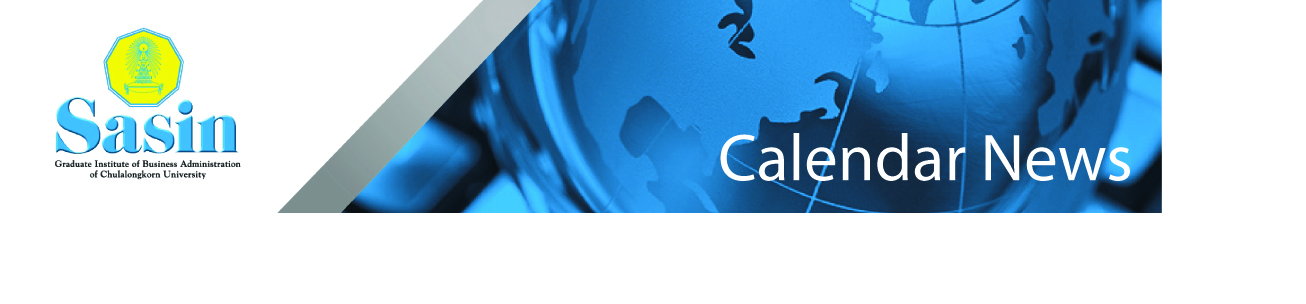 ศศินทร์ร่วมกับตลาดหลักทรัพย์ เอ็ม เอ ไอ (mai) จัดงานแข่งขันแผนธุรกิจระดับโลกThe mai Bangkok Business Challenge®@ Sasin 2016ภายใต้แนวคิด “Innovating For Good”สถาบันบัณฑิตบริหารธุรกิจ ศศินทร์ แห่งจุฬาลงกรณ์มหาวิทยาลัย ร่วมกับ ตลาดหลักทรัพย์ เอ็ม เอ ไอ (mai) จัดงานแข่งขันแผนธุรกิจระดับโลก The mai Bangkok Business Challenge®@ Sasin 2016 ภายใต้แนวคิด “Innovating For Good” โดยมีทีมที่ผ่านการคัดเลือกเข้าสู่รอบรองชนะเลิศ 16 ทีม จาก 11 ประเทศทั่วโลก  มาเสนอกลยุทธ์การเติบโตของธุรกิจ Start-up ที่มีนวัตกรรมใหม่ๆให้กับนักลงทุน โดยชิงถ้วยรางวัลพระราชทานพระบาทสมเด็จพระเจ้าอยู่หัวฯ และเงินรางวัลกว่า 1.6 ล้านบาท การแข่งขันจัดขึ้นในวันที่ 11-13 กุมภาพันธ์  2559 ณ สถาบันบัณฑิตฯ ศศินทร์ ผู้สนใจสามารถเข้าร่วมชมการแข่งขันโดยไม่เสียค่าใช้จ่าย ลงทะเบียนและสอบถามข้อมูลเพิ่มเติมได้ที่ www.bbc.sasin.edu หรือโทร 02-218-4001-8 ต่อ 181,182   **************************สอบถามข้อมูลข่าวเพิ่มเติมได้ที่ วรารัตน์ วงศ์ประทีป,  Assistant Head of Marketing and Communicationsvararat.vongprateep@sasin.edu  หรือ 02-218- 3853-4 แพรวทิพย์ ด่านวราวิจิตร,  Marketing and Communications CoordinatorPraewthip.Danwarawijitr@sasin.edu  หรือ 02-218- 3853-4,  081-808-5910www.sasin.edu , www.facebook.com/sasinbusinessschool, www.twitter.com/SasinThailand  